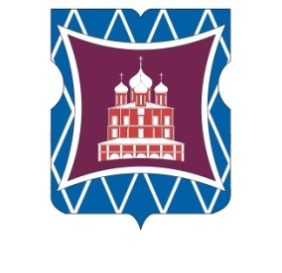 СОВЕТ ДЕПУТАТОВМУНИЦИПАЛЬНОГО ОКРУГА ДОНСКОЙРЕШЕНИЕ02 июня  2021 года  №  01-03-38						        	О проведении дополнительных  мероприятий по        социально-экономическому   развитию Донского района города Москвы  на 2021 годВ соответствии с частью 6 статьи 1 и частью 14 статьи 3 Закона города Москвы от 11 июля 2012 года № 39 «О наделении органов местного самоуправления муниципальных округов в городе Москве отдельными полномочиями города Москвы», постановлением Правительства Москвы от 13 сентября 2012 года № 484-ПП «О дополнительных мероприятиях по социально-экономическому развитию районов города Москвы»  на основании обращения и.о. главы управы Донского района города Москвы  Зуева С.Ю. от   24  мая  2021 года № ДО-16-262/1 (входящий от  24 мая 2021 года № 151) и, принимая во внимание согласование проекта решения Совета депутатов муниципального округа Донской и.о. главы управы Донского района города Москвы Зуевым С.Ю.,          Совет депутатов муниципального округа Донской решил:	1. Утвердить план дополнительных мероприятий по социально-экономическому развитию Донского района города Москвы на 2021 год на общую сумму 619 400 рублей 00 копеек (шестьсот девятнадцать тысяч четыреста рублей) 00 копеек (приложение 1).	2. Согласовать перечень мероприятий по капитальному ремонту многоквартирных домов  Донского района в 2021 году для выполнения работ по  замене и (или) восстановлению систем инженерно-технического обеспечения (приложение 2).3. Главе управы Донского района города Москвы Соколову Д.Н. обеспечить реализацию дополнительных мероприятий по социально-экономическому развитию Донского района города Москвы в 2021 году.4. Направить настоящее решение в Департамент территориальных органов исполнительной власти города Москвы, префектуру Южного административного округа города Москвы, управу Донского района города Москвы в течение трех дней со дня его принятия.5. Опубликовать настоящее решение в бюллетене «Московский муниципальный вестник» и разместить на официальном сайте муниципального округа Донской www.mo-donskoy.ru.6. Контроль за исполнением настоящего решения возложить на члена Комиссии Совета депутатов по социально-экономическому развитию муниципального округа Донской Резкова В.В.Глава муниципального округаДонской 	                               Т.В. Кабанова Приложение 1к решению Совета депутатов муниципального округа Донскойот 02 июня 2021 года № 01-03-38 План дополнительных мероприятий по социально-экономическому развитию Донского района города Москвы на 2021 год	Приложение  2	к решению Совета депутатов		муниципального округа  Донской                              		     			     от  02 июня 2021 года № 01-03-38 Перечень мероприятий по капитальному ремонту многоквартирных домов  Донского района в 2021 году для выполнения работ по  замене и (или) восстановлению систем инженерно-технического обеспеченияПеречень направлений расходования средств на дополнительные мероприятия по социально-экономическому развитию районов города МосквыСтоимость (руб.)Капитальный ремонт многоквартирных домов, капитальный ремонт нежилых помещений, в том числе переданных органам местного самоуправления для реализации отдельных полномочий города Москвы, спортивных площадок и иных объектов благоустройства, предназначенных для организации физкультурно-оздоровительной и спортивной работы с населением по месту жительства и находящихся в ведении префектур административных округов города Москвы, управ районов города Москвы или подведомственных им учреждений, за исключением капитального ремонта нежилых помещений, в которых размещаются аппараты префектур административных округов города Москвы, управ районов города Москвы.619 400,00№ п/пПриобретение материаловОбъем работЕд. измере-нияСтоимость за единицуСтоимость работ, руб.1Труба черная75м272,8020 460,002Труба черная102м204,8020 889,603Труба черная75м364,8027 360,004Труба черная75м439,2032 940,005Труба черная102м169,6017 299,206Труба оцинкованная75м126,009 450,007Труба оцинкованная75м192,0014 400,008Труба оцинкованная75м276,0020 700,009Труба оцинкованная75м282,0021 150,0010Кран шаровый350шт.222,0077 700,0011Кран шаровый200шт.351,6070 320,0012Сальниковая набивка25кг.468,0011 700,0013Сальниковая набивка25кг.416,4010 410,0014Сгон в сборе200шт.109,2021 840,0015Сгон в сборе200шт.132,0026 400,0016Сгон в сборе200шт.182,4036 480,0017Сгон в сборе (оцинкованный)200шт.117,6023 520,0018Сгон в сборе (оцинкованный)200шт.134,4026 880,0019Сгон в сборе (оцинкованный)200шт.187,2037 440,0020Резьба приварная200шт.9,601 920,0021Резьба приварная200шт.12,002 400,0022Резьба приварная350шт.21,607 560,0023Лампа накаливания600шт.30,0018 000,0024Электроды70кг247,4417 320,8025Диск отрезной499шт.59,6029 740,4026Диск отрезной600шт.25,2015 120,00Итого:                                                                                                                      619 400,00Итого:                                                                                                                      619 400,00Итого:                                                                                                                      619 400,00Итого:                                                                                                                      619 400,00Итого:                                                                                                                      619 400,00Итого:                                                                                                                      619 400,00